ВНИМАНИЕ, АКЦИЯТОО «Anirise» («Анирайс»)  ул. Парижской Коммуны, д.46 e-mail: anitabahl@mail.ru                                             тел./факс:     8(727) 221-44-42        сот. 8 705 706 8752 Анита№ФотоХарактеристикаОписаниеЦена,тг./штФотоХарактеристикаОписаниеЦена,тг./шт1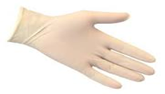 Перчатки латексные, нестерильные, опудренные, текстурированные50 пар в упаковке, 500 пар в коробке24 тг. пара2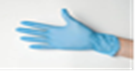 Перчатки нитриловые, нестерильные, неопудренные, текстурированные50 пар в упаковке,500 пар в коробке27 тг. пара3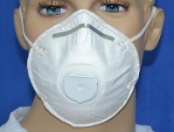 . Респираторы FFP3 медицинские, противотуберкулёзные с выпускным клапаном. Максимальный уровень фильтрации, 3 уровень защиты. С двойным ремешком. Респиратор задерживает 99% твёрдых и жидких частиц.20 шт. в упаковке,400 шт в коробке (картон)4504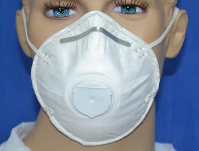 Респираторы FFP2 медицинские, противотуберкулёзные  с выпускным клапаном. Второй уровень защиты .С двойным ремешком. Респиратор задерживает 98% твёрдых и жидких частиц.20 шт. в упаковке,400 шт в коробке (картон)3005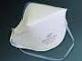 Респиратор «Утиный клюв с угольной прослойкой». FFP2, медицинский, противотуберкулёзный20 шт. в упаковке,400 шт в коробке (картон) 67 x 28 x 41 см.3006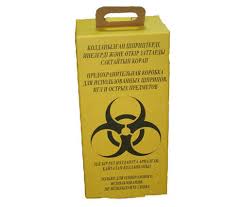 Контейнеры для утилизации медицинских отходов класса Б и В ,в наборе с двумя пакетамиОбъём5литров10 литров5л.- 120 тг10 л. – 185 тг7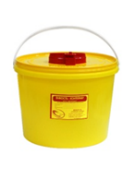 Емкость-контейнер для сбора острого инструментария и органических отходов емкость 6 литровИ 11,5 литров6 л11 л6 л. – 350 тг11,5 л. – 660 тг8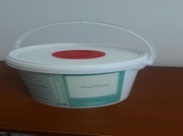 Диспенсер для дезинфекцииДиспенсер-ведро для протирочных материалов.Объём-5 л1500 тг9Локтевой дозаторНасос с дозировкой и Евроканистрой.Подходит как для жидкого мыла так и для дезинфицирующих средств (1 литр)1 шт7500 тг10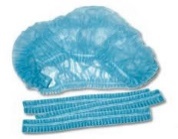 Шапочка берет для медицинского персонала с двойной резинкой1шт8 тг11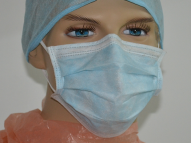 Маска на резинках хирургическая трехслойная 1шт8 тг12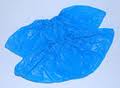 Бахилы для посетителей 15*41 см, пл. 171пара7 тг13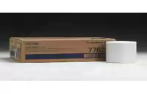 Салфетка из нетканого материала 15*30см, с линией отрыва, количество штук в рулоне - 200, плотность 40 г/м2, цвет белый. Состав материала: 70% вискоза, 30% полиэфир.1 рулон 2500